Handleiding invullen aanvraag wetenschappelijke stage in Osiris-zaak:
Enkele van de gevraagde items komen ook terug in het stagevoorstel (zie template). Dat is niet zonder reden, dus graag in beide gevallen invullen!
Sommige items zijn al default ingevuld#.DetailsStudy programme
Master Geneeskunde Curriculum 2005#Name of the internship course (alleen uit volgende opties kiezen!)
MED-EPOZS3 (3 x 4 weken /standaard)
MED-EPOZS4 (4 x 4 weken /verlengd)
MED-EPOZS5 (5 x 4 weken /verlengd)
MED-EPOZS6 (6 x 4 weken /verlengd)
Ps. Bij overgang van een studiejaar worden de internship course codes twee maal weergegeven (namelijk voor lopend academic year en opkomend academic year). Dit beïnvloed de keuze echter niet: kies één uit de twee gepresenteerde identieke codes)Academic year
jaartal (van september 2022 t/m augustus 2023 vul je bij studiejaar ‘2022’in!)Full-time / part-time
voltijd#Starting block
JAAR#Start date internship
…….. (startdatum  van de stage dus NIET de startdatum van CKO9)End date internship
……….Title Internship
………….Internship within Radboudumc?
Yes / NoWhat area of research does this internship relate to?- Quantitative research- Qualitative research- Lab or fundamental research- Systematic review (+ meta analyses)*
* systematic review (met meta analyse) wordt ontraden i.v.m. ontbreken van onderwijs hierover in het curriculumIn what time period would you like to start Central Clinical Education (CKO9) in preparation for the research internship? (period 01b = September)01b-12b
N/A: already completed
N/A: Following the honours programma (alleen te kiezen als de master stage direct volgt op de bachelor stage)Internal supervisor (formal supervisor of wel Eindverantwoordelijke Radboudumc begeleider)
is een keuzelijst waarin minimaal PhD’s werkzaam bij het Radboudumc staan. Wanneer je bij indienen dan toch een melding krijgt van ‘de behandelaar heeft geen permissie’ mail dan naar osiriscasesupport.rha@radboudumc.nl en vermeldt de naam van de supervisor met z-nummer. Vervolgens wordt deze supervisor toegevoegd aan de medewerkersgroep. De verwerking zal dan binnen 1-2 dagen plaatsvinden. Name daily supervisor (alleen in te vullen als de dagelijkse begeleider niet dezelfde persoon is als de internal supervisor)
…………….Hosting department (max 60 characters)E-mail address daily supervisor
…….Telephone number(bij externe stage:)Hosting institution City
………Country
……….BackgroundUpload Internship plan
…… (meerdere files kunnen worden geüpload).
- Upload je ‘welkom’-bevestiging in geval van een externe stage (buitenland en ander ziekenhuis dan Radboudumc).

- Upload WMO- of CMO-goedkeuring indien van toepassingStudents use this format (hier kan de template (docx-file) voor een onderzoeksvoorstel worden binnengehaald)Remarks
…………RESEARCH PROPOSAL MASTER MEDICINE (template)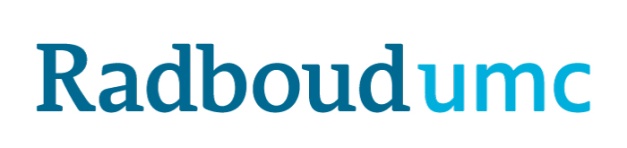 Title internship:Voor- en achternaam student:	
Host internship
Name institute:
Department:
City:
Country:
Daily supervisor:
Internal supervisor*:* Note: Compulsory. The internal supervisor has to have a PhD degree and an affiliation at the RadboudumcDate and length
Start date internship:
End date internship:Extended internship?
 No, 12 weeks
 16 weeks
 20 weeks
 24 weeksMotivation for extension (Onderbouwing van de verlengde stage op basis van bijvoorbeeld ingewikkelde technieken die de student onder de knie moet krijgen om de stage tot een goed einde te brengen of als de stage uit aparte onderdelen bestaat. 
Geen goede reden voor velenging is ‘Extra gegevens  te verzamelen / metingen uit te voeren om te kunnen voldoen aan de eisen voor een publicatie’)Type of internship
Titel stage:
Title (English):Nature of the research
  Quantitative
  Qualitative (in geval van mixed methods kruis dan toch ‘Qualitative’ aan)
  Lab of fundamental 
  Systematic review 	+ 	  meta analyse** systematic review (met meta analyse) wordt ontraden i.v.m. ontbreken van onderwijs hierover in het curriculumDiscipline (e.g. pediatrics) ….Material / data
  Existing material
  Collect material by yourselfWMO 
  Study is not subject to WMO 
  Study is subject to WMO and  CMO approval is present*
  CMO approval has been requested
* Subject to WMO research: approval is required when submitting the internship proposalActivities
  Recruitment / inclusion of participants
  Data collection from participants (e.g. administering a questionnaire)
  Measurements of (bio)material 
  Conducting interviews (qualitative research: semi-structured interviews, focus group etc.)
  Coding interviews (qualitative research)
  Learning specific (lab) skills 
  Following outpatient clinics / operations with regard to internship subject
  Preparation of CMO application
  Working with (part of) an existing data file
  Compile the data file yourself
  Simple statistical analyses (descriptive statistics, T-test etc.)
  Advanced statistical analyses with the help of a statistician (e.g. multivariable analysis, etc.)Personal learning objectives
1st Learning objective2nd Learning objective3rd Learning objective (optional)Project outline(see also steps and tips on Brightspace)Background / MotiveResearch question / Hypothesis Study design and approachStudy designStudy population (inclusion / exclusion criteria and approximate size of the group)Variables (most important ones including the primary outcome)Study  methods (description how the study will be carried out)Quantitative (which statistical method) or qualitative analyses (which method)Time TablePlease mark applicable activities with an ‘X’) and, if necessary, expand the table with more relevant activities (and weeks). * A	Please specify A (for instance: draw sample, invite/recruit subjects, etc.)* B 	Please specify B (for instance: extract data from records, conduct interviews, perform other measurements on study subjects, perform measurements on (bio)material, etc.)
* C 	Please specify CFeasibilityReference list of literatureWeek123456789101112Study of literatureTechnical instruction / practise technique / learning specific lab skillsPreparation, logistics (A)*Taking measurements (B)*Data analyses / statistics(C)*Write introductionWrite methodWrite resultsWrite discussionPrepare presentationOral presentation at host department… :… :